8	examinar las peticiones de las administraciones de suprimir las notas de sus países o de que se suprima el nombre de sus países de las notas, cuando ya no sea necesario, teniendo en cuenta la Resolución 26 (Rev.CMR-07), y adoptar las medidas oportunas al respecto;IntroducciónLa Resolución 26 (Rev.CMR-07) insta a las administraciones a que revisen periódicamente las notas del Artículo 5 del Reglamento de Radiocomunicaciones (RR) y propongan la supresión de notas referentes a su país o del nombre de su país en una nota, según corresponda.Alemania ha examinado las notas pertinentes del Cuadro de atribución de bandas de frecuencias del Artículo 5 y propone suprimir el nombre de su país del número 5.521 relativo a la banda 18-18,4 GHz.PropuestaARTÍCULO 5Atribuciones de frecuenciaSección IV – Cuadro de atribución de bandas de frecuencias
(Véase el número 2.1)
MOD	D/165/15.521	Atribución sustitutiva:  en Dinamarca, Emiratos Árabes Unidos y Grecia, la banda 18,1-18,4 GHz está atribuida a los servicios fijo, fijo por satélite (espacio-Tierra) y móvil a título primario (véase el número 5.33). También se aplican las disposiciones del número 5.519.     (CMR-)Motivos:	La atribución alternativa para proteger el servicio fijo en Alemania ya no es necesaria.______________Conferencia Mundial de Radiocomunicaciones (CMR-15)
Ginebra, 2-27 de noviembre de 2015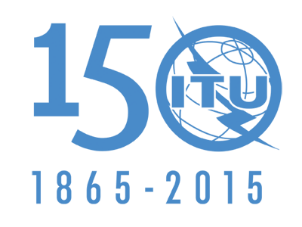 UNIÓN INTERNACIONAL DE TELECOMUNICACIONESCOMISIÓN 6Documento 165-S4 de noviembre de 2015Original: inglésAlemania (República Federal de)Alemania (República Federal de)PropUESTAS PARA LOS TRABAJOS DE LA CONFERENCIAPropUESTAS PARA LOS TRABAJOS DE LA CONFERENCIASupresión de nombre de país del número 5.521Supresión de nombre de país del número 5.521Punto 8 del orden del díaPunto 8 del orden del día